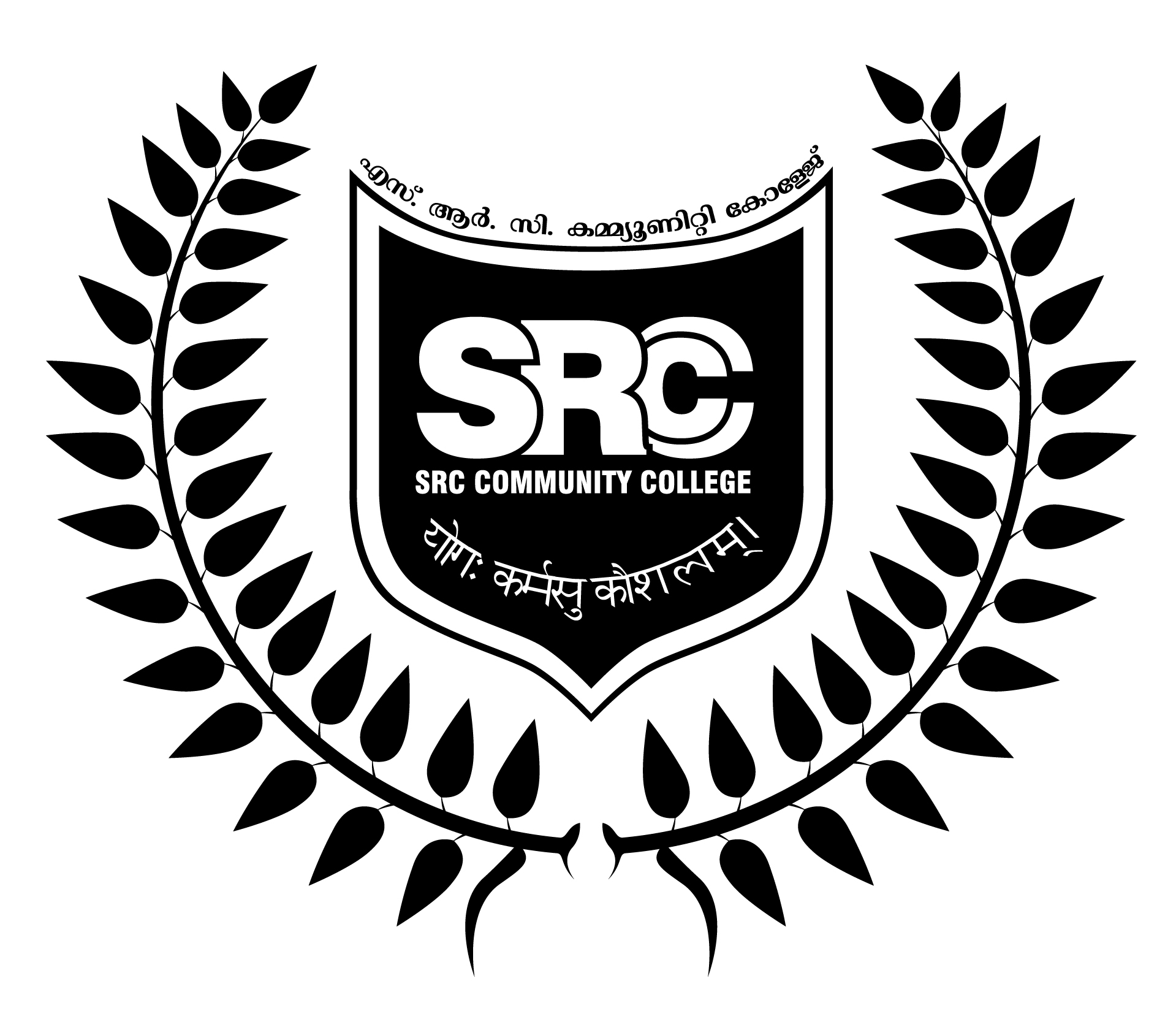 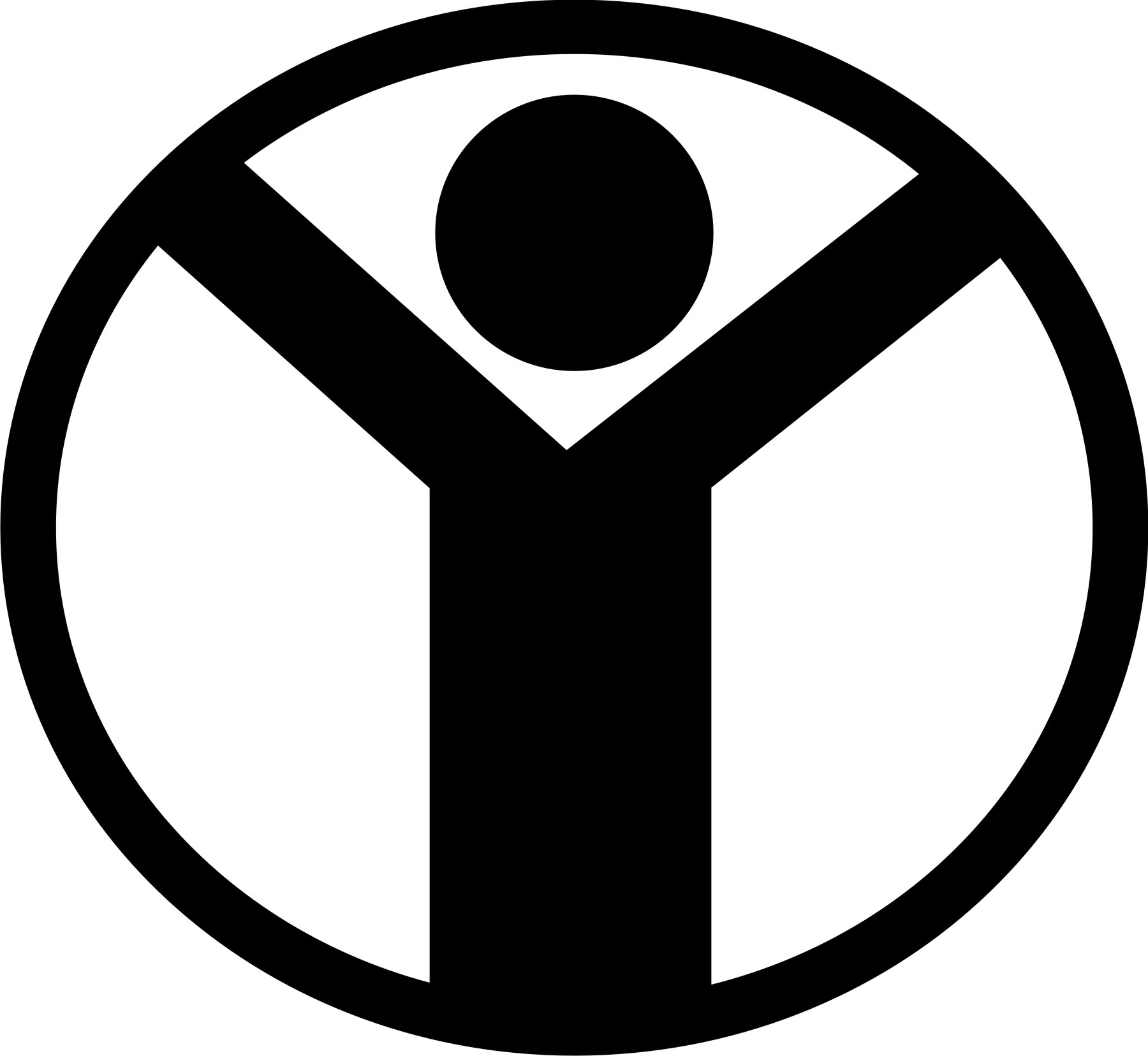 tÌäv dntkmgvkv skâÀ, tIc-fw
Fkv.-BÀ.kn I½yq-Wnän tImtfPv
Unt¹ma C³ tkmfmÀ F\ÀPn sSIvt\m-fPn (DST)2022 Pqsse skj³{]th-i\ ]{XnItÌäv dntkmgvkv skâÀ tIc-f-bpsS B`n-ap-Jy-¯n-epÅ Fkv.-BÀ.kn I½yq-Wnän tImtfPv 2022 Pqsse skj\nse Unt¹ma C³ tkmfmÀ F\ÀPn sSIvt\m-fPn (DST) t{]m{Km-an-te¡v At]£ £Wn-¨p. AwKo-IrX ]T\ tI{µ§fpsS klm-b-t¯msS bmWv Xnbdn {]mÎn-¡Â ¢mÊp-IÄ kwL-Sn-¸n-¡p¶Xv. Hcp hÀjw ssZÀLy-apÅ Unt¹ma t{]m{Km-ansâ DÅ-S-¡-s¯-¡p-dn-¨pÅ hni-Zmw-i-§Ä NphsS tNÀ¡p¶p.ska-ÌÀ 1 (6 amkw)SE001	:	Photo Voltaic SystemsSE002	:	Practical I (Installation Testing and Measurement of PV System)EC001 :	Technical English and Basic Computer SkillsDC001:	Engineering Drawing, Calculation and Scienceska-ÌÀ 2 (6 amkw)SE003 :	Design of Solar Energy SystemsSE004	:	Practical II (Application of Solar Energy in Social Life)SE005	:	Project Work and Internship{]hr¯n Znh-k-§-fnepw s]mXp Ah[n Znh-k-§-fnepapÅ shtÆsd _m¨p-I-fnÂ tNÀ¶v ]Tn-¡p¶Xn\v kuI-cy-ap-­v. Xnbdn {]mÎn-¡Â ¢mÊp-IÄ, kzbw ]T\ klm-bn-IÄ, Assk³saâp-IÄ, F¶o amÀ¤-§-fn-eq-sS-bmWv Unt¹ma  t{]m{Kmw ]ptcm-K-an-¡p-¶-Xv. t{]m{Kmw hnP-b-I-c-ambn ]qÀ¯n-bm-¡p-¶-Xn\v 70 iX-am\w lmPÀ Dd-¸p-h-cp-¯Ww. Unt¹ma t{]m{Km-an\v At]-£n-¡p-hm-\pÅ ASn-Øm\ tbmKyX ¹kv Sp AYhm X¯peyw (]¯mw ¢mÊv Ignªv c­p hÀjw \o­p-\nÂ¡p¶ XpSÀ ]-T-\w). tImgvkv hnP-b-I-c-ambn ]qÀ¯n-bm-¡p-¶ hyàn¡v tkmfmÀ F\ÀPn sSIvt\m-f-Pn-bnÂ Hcp s{]m^-j-WÂ sSIv\o-jy-\v th­ Adnhpw Ignhpw ss\]p-Wyhpw e`n¡pw. Unt¹ma tImgvkn\v tNcp-¶-Xn-\pÅ ^okv 45,000/þ cq]bmWv. ^okv aq¶v X-h-W-bmbn AS-bv¡m-hp-¶-XmWv. CXp IqSmsX 5,000/þ cq] Izmj³ (Caution)sUt¸m-knäpw 1,500/þ cq] bqWn-t^m-an\pw AS-bvt¡-­-Xm-Wv. Izmj³(Caution)sUt¸m-knäv XpI tImgvkv Ignªv \n_-Ô-\-IÄ¡v hnt[-b-ambn Xncn¨p \ÂIp-¶-Xm-Wv. aq¶p KUp-¡-fmbn AS-bvt¡­ XpI-bpsS hniZ hnh-c-§Ä NphsS tNÀ¡p-¶p. At]-£-^mdw AS-§nb t{]mkv]-Îkv 200 cq] HSp¡n t\cn«pw Fkv.-BÀ.kn I½yq-Wnän tImtf-Pnsâ t]cnÂ FSp¯ 250/þ cq]-bpsS DD tbmsSm¸w At]-£n-¨mÂ X]m-enepw e`n-¡pw. hnemkw Ub-d-ÎÀ, tÌäv dntkmgvkv skâÀ, tIcfw, \µm-h-\w, hnIm-kv`-h³ ]n.-H, Xncp-h-\-´-]p-cwþ33. t^m¬ \w: 0471-2325101, 8281114464. -A-t]-£-t^mdw https://srccc.in/download F¶ en¦nÂ \n¶pw Uu¬temUv sNbvXv {]nâv FSp¯v At]-£n-¡m-hp-¶-Xm-Wv. ^okv DD Btbm, Hm¬sse³ {Sm³kv^À      (RTGS, NEFT) Btbm HSp¡p¶Xn\v Ignbpw. Fkv.-BÀ.kn I½yq-Wnän tImtfPv    A/C No : 67110485618, IFSC Code : SBIN 0070506 ^okv AS¨Xnsâ hniZmwi§Ä At]-£bnÂ tcJs¸Sp¯n- Fkv.-BÀ.-kn-bn-te¡v t\cn«v Ab-¡p-I. ]T\tI{µ§Ä hgnbpw At]£ kaÀ¸n¡m³ Ignbpw. ]T\tI{µ§fpsS hniZmwi§fpw _Ôs¸tS­ t^m¬ \¼dpIfpw NphsS tNÀ¡p¶p. Ub-d-ÎÀ{Ia\¼ÀKUpAS-bvt¡­ XpIAS-bvt¡­ XobXn1.H¶mw KUp20,000/þAt]-£-tbm-sSm¸w2.c­mw KUp16,500/þ2022 HtÎm_À 30\v ap³]v3.aq¶mw KUp15,000/þ2023 P\p-hcn 30\v ap³]vContact Details of Study Centres Offering Diploma in Solar Energy Technology (DST)Contact Details of Study Centres Offering Diploma in Solar Energy Technology (DST)Contact Details of Study Centres Offering Diploma in Solar Energy Technology (DST)1ThiruvananthapuramMarian Craft and Arts Center of Excellence, Trivandrum Social Service Society, at Menamkulam, Kazhakuttom P. O.,Thiruvananthapuram – 695 582Ph. No. 85473413692ThiruvananthapuramInstitute for Societal Advancement, T.C. 7/768(25), Kesavapuram Lane, Maruthankuzhy, Kanjirampara P.O., Thiruvananthapuram – 695 030Ph. No. 0471 2362390, 94954067853ThiruvananthapuramInnovation Experiance, T.C. 65/427-2, Near B.N.V School,Thiruvallom, Thiruvananthapuram – 695 027Ph. No. 7560952138, 93498837024KollamAcademy of Innovative Skills and Human Resource Development, Narayanan Memmorial Building, Kalacode, Bhoothakulam P.O., (Via) Paravur, Kollam.Ph. No. 94465592125KottayamBharath Social Solutions, Modayil Centre, Mallappally Road, Karukachal, Kottayam.Ph. No. 9497852553, 7685008300